Honors Biology Chapter 9 Study GuideVocabularyCell cycleInterphaseMitosisCytokinesisChromosomeChromatinProphaseSister chromatidCentromereSpindle apparatusMetaphaseAnaphaseTelophaseCyclinP53CancerCarcinogenApoptosisStem cellConceptsRatio of Surface Area to Volume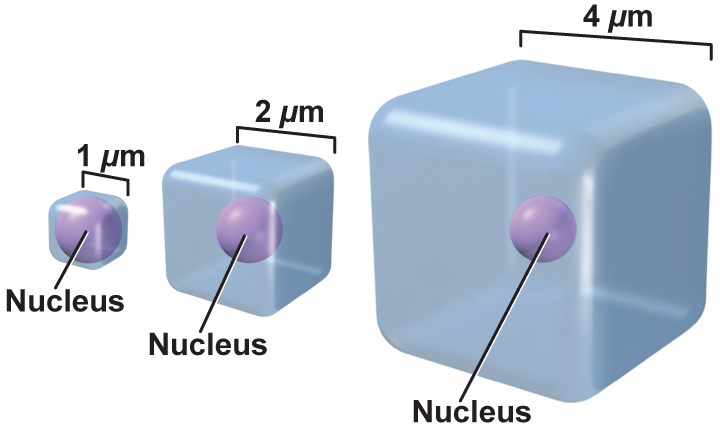 Transport of substancesHow do cell communicate?Parts of the cell cycle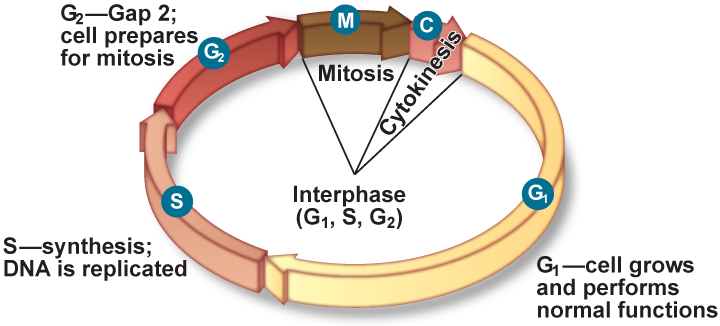 What are the stages of interphase?  Explain each.Draw and label a chromosome.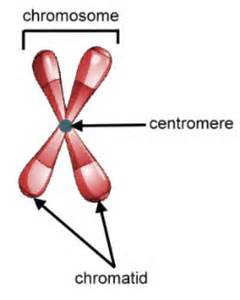 What are the parts of mitosis?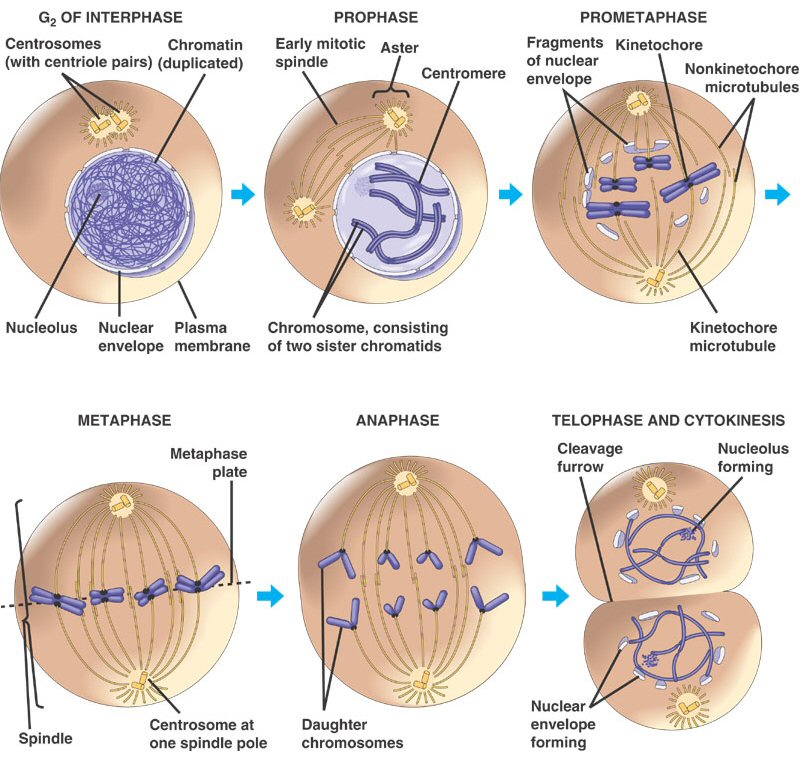 What is the difference between cytokines in animal and plant cells?What are three functions of mitosis?What are you things that can control the cell cycle?What are the checkpoints in the cell cycle?  Describe each.What are some causes of cancer?What is the difference between adult and embryonic stem cells?